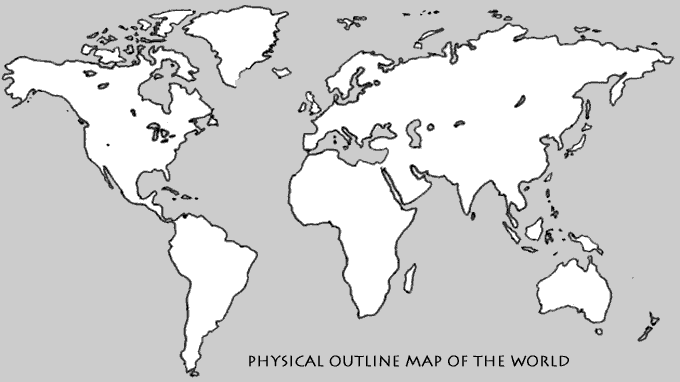 Directions: Use the map on page 29 in the Red Textbook to complete the map. First, locate and mark where the following places are: Spain, England, France, Virginia, Massachusetts, Central America, South America using the maps on pg. A1-A14.Draw an arrow from Europe to the America’s then list the goods coming from the East going to the West.Draw an arrow from the America’s to Europe then list the goods coming from the West going to the East. Color each arrow in a different color.Answer the following questions:  a) Did either side benefit from the Columbian Exchange?  Why?   b) Did either side not benefit from the Columbian Exchange?  Why?         c) How should Columbus be remembered?  A Hero, or a Villain?  Why?